	Картотека бесед по формированию	финансовой грамотности			для детейстаршего дошкольного возраста.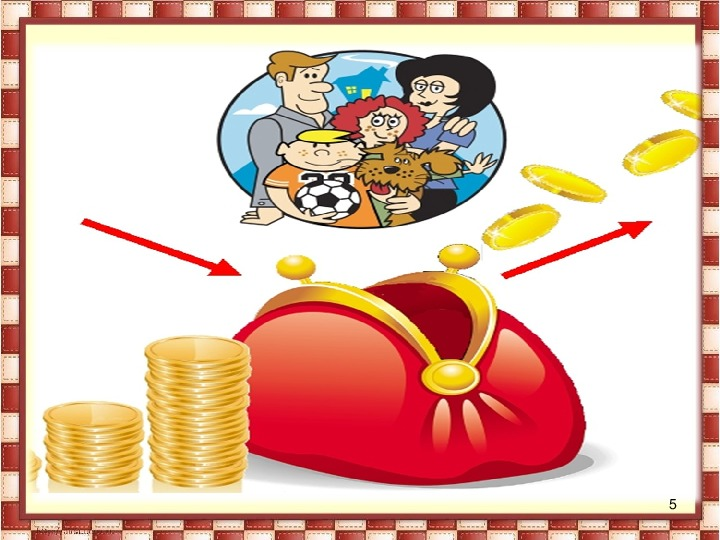 ПОДГОТОВИЛА: УСМАНОВА З.Ш.	Беседа №1			«История одной копилки»Цель: вызвать интерес к теме экономики и финансов, рассказать об историинакопления денег.	Беседа №2	«Что такое деньги?»Цель: уточнить представления детей о том, как взрослые зарабатывают деньги и для чего они нужны.	Беседа№3«Где живут деньги?»Цель: познакомить детей со словом «БАНК», что деньги в банке всегда в обороте, их можно положить  и снять.	Беседа №4	«Денежкин домик»Цель: формируем представление о том, где могут храниться деньги.	Беседа №5«Обсуждение пословиц и поговорок о  деньгах.»Цель: обсуждение с детьми смысла пословиц и поговорок о деньгах.	Беседа №6	«Семейные покупки»	Цель: активизация словаря и расширение знаний на тему разнообразия магазинов и семейных покупок в них.	Беседа №7	«Потребности человека»Цель: познакомить детей с понятием «потребности», учить определять от чего зависят потребности.	Беседа №8	«Товар или услуга»Цель: расширять представления об  элементах экономики, познакомить детейс понятиями «товар», «услуга».	Беседа №9	«Бюджет моей семьи» Цель: расширять знания детей составляющих семейного бюджета, воспитывать уважение к людям труда.	Беседа №10	«Туристический поход»Цель: уточнить знания детей об основных потребностях человека.	Беседа №11	«Советы покупателю»Цель: учить детей находить выход из экономической  ситуации, формировать основы экономической культуры личности ребёнка.	Беседа №12	«Труд»Цель: способствовать формированию первоначальных представлений отруде.	Беседа №13	«Финансовая азбука»Цель: способствовать формированию первоначальных представлений опотребностях.	Беседа №14	«Товар. Результаты труда человека»Цель: способствовать формированию первоначальных представлений окупле-продаже товаров.	Беседа №15	«Семейные доходы и расходы»Цель: расширить представление детей о том как складывается семейный бюджет; познакомить с новым понятием «расходы» какими они бывают.	Беседа №16	«Юные финансисты»Цель: содействие финансовому просвещению и воспитанию детей, создание необходимой мотивации для повышения их финансовой грамотности. 	Беседа №17                           «Магазины бывают разные»Цель: учить и распределять предметы для продажи по разным видам магазинов.	Беседа №18                           «Деньги не появляются сами собой, а зарабатываются»Цель: объяснить детям как люди зарабатывают деньги и каким образом заработок зависит от вида деятельности.	Беседа №19                                     «Деньги любят счёт»Цель: учить детей считать сдачу и вообще быстро и внимательно считать деньги.                                           Беседа №20                                   «Не всё покупается»Цель: прививаем понимание того, что главные ценности - жизнь, отношения, радость близких людей – за деньги не купишь.                                           Беседа №21                                   «Труд и профессии»Цель: рассказать детям о том, что люди трудятся чтобы прокормить себя и свою семью, чтобы сделать запасы на будущее и приносить пользу другим.                                           Беседа №22                                  «Выгода и убыток»Цель: формировать положительное отношения к труду людей, умеющих хорошо трудится, честно зарабатывать деньги.                                           Беседа №23                                           «Реклама»Цель: дать детям максимум информации о рекламе, выделить основные и характерные черты.                                          Беседа №24                                      «Бизнес и капитал»Цель: продолжать знакомить детей с понятиями экономической категории, воспитывать отрицательные отношения с жадности и корысти.                                            Беседа №25                                 «Труд – основа жизни»Цель: раскрыть понятие «труд» через описание труда по изготовлению книги; рассказать  о значении труда в жизни человека.                                             Беседа №26                                «Кому что нужно для труда»Цель: расширять знания детей о инструментах, формировать представление о необходимости и пользы труда взрослых.                                             Беседа №27                                « Все профессии важны»Цель: расширять познавательный интерес к профессиям, уважать и ценить каждую из профессий, формировать уважение к труду взрослых разных профессий.                                            Беседа №28                            «Как потопаешь так и полопаешь»Цель: формируем представление о прямой взаимосвязи между трудом и вознаграждением за него, понимание того, что в жизни следует в первую очередь полагаться на собственные способности и трудолюбие.                                              Беседа №29                                   «Экономика в сказках»Цель: развивать у детей умение подмечать в сказках простейшие экономические явления.                                            Беседа №30                                              «Обмен»Цель: раскрыть сущность понятия «обмен», «бартер» продолжать развивать представления детей о деньгах и товарах.                                          Беседа №31                             «Как приходят деньги в семью»Цель: рассказать детям как появляются деньги в семье, воспитывать уважение к взрослым.                                           Беседа №32                                     «Что такое цена?»Цель: способствовать формированию первоначальных представлений о цене.                                          Беседа №33                                  «Стоимость товара»Цель: рассказать детям от чего зависит качество товара, насколько сложно его произвести.                                          Беседа №34                                      «Трать разумно»Цель: рассказать детям о том, что деньги нужно тратить разумно с умом.                                      Беседа № 35                                «Труд и деньги»Цель: учить детей видеть связь между трудом и деньгами, дети должны понимать, что деньги просто так ни кто не даёт их нужно зарабатывать.                                       Беседа №36                             «Финансовая грамотность» Цель: познакомить детей с понятием финансовая грамотность, рассказать что она в себя включает.